KETTLESTONE VILLAGE HALL EVENTSFriday 17 August:  BBQ and Games Evening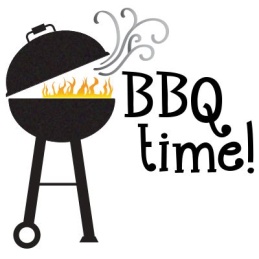 Sunday 9 September: Village Boules Competition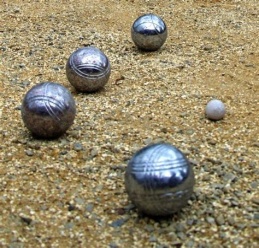 Thursday 26 Sept: MacMillan Coffee Morning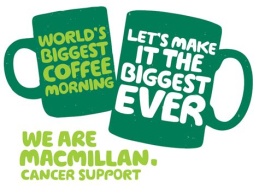 For your diaries:Harvest supper: 29th September Quiz and chips: 20th October Remembrance weekend: 10th – 11th November Christmas dinner: 8th December 